ONGAR SQUASH & RACKETBALL CLUB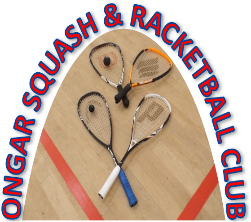 Membership Application/renewal for the year to 30 September 2018. Subscriptions due on 1 October 2017Name(s):	 ..............................................................................................................Address: ........................................................................................................................................................................................Post code...............................................Phone Nos.: Home  .............................	Work……………….........…………….........Mobile:  ................................................	E-Mail……………..........……………......... Facebook account? …..Yes/No…………………………………………………….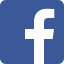 Note: A key deposit of £5 is required before a key will be issued to a new member. A non-refundable charge of £10 will be made for any additional or replacement key.Total Amount due		…………….................Please Indicate Payment Method: [x] in boxCheque 	 Please make cheques payable to Ongar Squash Rackets ClubBACS transfer	BACs details  :  Account - 20683884  Sort Code -  20-29-86   Reference [your name]Cash                                Please return the completed form with your cheque/cash payment to:Dave Honeywell -  7 The Spinney Ongar, Essex  CM5 9HP. Tel: 01277 364523 /  Mb 07766 201851 / davehoneywell01@gmail.comI/We apply for membership of the Ongar Squash & Racketball Club and if accepted agree to abide by the rules of the club.Signature……………………………………..	Date……………………….. Membership TypeOSRCselectFull Time Adult Membership£30.00Full Time Family membership (Two adults + children under 18)£60.00Full Time Junior membership (Under 18)£5.00Daytime Adult Membership £10.00(Off peak before 6pm weekdays & anytime weekends)Door Key Deposit£5